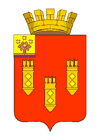 ЧУВАШСКАЯ РЕСПУБЛИКА АДМИНИСТРАЦИЯ ГОРОДА АЛАТЫРЯОТДЕЛ ИМУЩЕСТВЕННЫХ И ЗЕМЕЛЬНЫХ ОТНОШЕНИЙРАСПОРЯЖЕНИЕ18.05.2020                                                                                                                               № 44    О внесении изменений в План проведения проверок муниципальных учреждений и муниципальных унитарных предприятий города Алатыря Чувашской Республики на 2020 годВ связи со сложившейся ситуацией по комплексу ограничительных мероприятий по противодействию распространения новой коронавирусной инфекции (COVID-19) на территории Российской Федерации, а так же в целях исполнения Указа Главы Чувашской Республики от 03.04.2020 г. № 92 «О комплексе ограничительных мер и иных мероприятий по противодействию распространению новой коронавирусной инфекции (COVID-19) на территории Чувашской Республики»:1. На время введения ограничительных мер по распространению новой коронавирусной инфекции (COVID-19) приостановить проведение плановых проверок в отношении муниципальных учреждений и муниципальных унитарных предприятий города Алатыря Чувашской Республики.2. Контроль за выполнением настоящего распоряжения оставляю за собой.И.о. начальника отдела                                                                                    М.Н. Левашина